CV of Subhadra DasName:	              SUBHADRA DAS			Designation: 	 ASSISTANT PROFESSOR, DEPARTMENT OF ECEAddress for Communication: 	(office)  		 Azara. Hathkhowapara, Guwahati-781017, AssamMobile No.:      7002047492WA No:            9864126236 Email:              subhadra_ete@gimt-guwahati.ac.inSex:		   Female	Date of Birth:	   16/11/1987	 Educational Qualifications:Languages known:			 		Read   Write     SpeakEnglish 					*	 *	     *Bengali					*             *              *Assamese 					*             *              *Hindi					*              *                *Academic/ Administrative Experience:	Completed 11 years as an Assistant Professor in the Department of Electronics and Communication Engineering (ECE), GIMT, GCULibrary Coordinator, Department of ECEMember of Robotics and Innovation Club, Cultural ClubGuided B. TECH and M. TECH projectsAttended and actively participated in the “National Symposium on High Performance Computing” organized by the Department of Electronics and Telecommunication Engineering and Computer Science & Engineering on May 05, 2012 held at Assam Engineering College.Participated in the Short-Term Course (STC) on Electronics System Design held at Assam Don Bosco University, June, 2014Participated in STC on “Use of ICT in Teaching Learning Process” at NITTTR Kolkata, 14th Dec -18th Dec, 2015.Participated in STTP on “Design and Implementation of technical curricula in recent perspective” at NITTTR Kolkata, 15th Nov -19th Dec, 2016.Member of the workshop on “Emerging Trends & Scope of Electronics & Communication Engineering” organized Department of ECE, GIMT- Guwahati, 8th -10th Sept., 2016Industrial visit at North Eastern Space Application centre (NESAC), 2017Coordinator in “Smart India Hackathon, 2017Participated in STTP on “Estimating & Costing of Non-conventional energies” at NITTTR Kolkata, 13th Nov -17th Nov, 2017.Participated in FDP on “Improvement of classroom teaching”, conducted by Assam Science and Technology University in association with GIMT, Tezpur under TEQIP-III , MHRD , New Delhi from 18th to 22nd June, 2018Participated in STTP on “Advanced control system using MATLAB simulation, 4th -8th Feb, 2019.Coordinator in “Smart India Hackathon”, 2019FDP on “Application of LABVIEW in Engineering Education and Research” conducted by Assam Science and Technology University in association with Dept. Of ECE, GIMT- Guwahati under TEQIP-III , MHRD , New Delhi held from 28th to 1ST, Feb 2019.Industrial visit to North Eastern Space Application Centre (NESAC), 2019FDP on “Power Electronics and Drives” conducted by Assam Science and Technology University in association with Dept. Of EE, GIMT- Guwahati under TEQIP-III , MHRD , New Delhi held from 26th to 30th, August 2019. FDP on “Engaging Today’s Learner” conducted by Assam Science and Technology University in association with Dept. Of AEI , GIMT- Guwahati under TEQIP-III , MHRD , New Delhi held from 9th to 14th December 2019.Organized webinar on “Career Perspective For Engineering Students post COVID-19” conducted by Assam Science and Technology University in association with Dept. of ECE, GIMT Guwahati under TEQIP-III , MHRD , New Delhi, on July 18th 2020. Participated and successfully completed AICTE Training and Learning (ATAL) Academy Online Elementary FDP on “The Trends of Research and Development in Electronics and Communication area” from 17-01-2022 to 21-01-2022 at National Institute of Technology.Industrial visit to SAMEER (Society for Applied Microwave Electronics Engineering and Research), IIT Guwahati on 3rd June, 2022Conduction of Alumni -Student Interaction Session, 2022Participated in the IMPACT LECTURE SERIES (Lecture -I, Series1) on the topic , “Intellectual Property Rights: Importance and its Implications in Indian Context”, organized by the Institution's Innovation Council (IIC) of GIMT Guwahati and sponsored by the Ministry of Education's Innovation Cell, Govt of India, on 27th June, 2022Organised and participated in the Assam Flood Relief Camp organised by Alumni Association GIMT on 28th June, 2022Invited as an External Examiner at the Department of ECE, Gauhati University on 29th June, 30th and 1st July, 2022Industrial visit to Hygienic Research Centre, Amingaon as a part of Student Induction Programme, Sept, 2022Participated in the 5 Days FDP on Fundamentals of CAD in 3D printing and Reverse Engineering through 3D Scanning under AICTE IDEA lab, GIMT Guwahati from 20th Sept-24 Sept, 2022 Participated in the Cloth Donation Camp organised by Department of ECE, GIMT in association with the NSS unit on 26th Nov, 2022Participated in the 5 Days FDP on “Inculcating Universal Human Values in Technical education” organized by AICTE from 5th-9th Dec, 2022.Participated in the 5–Day FDP on PCB Design and Fabrication under AICTE IDEA Lab, held from 6th -10th February, 2023Participated in the 5-day workshop on Transcriptomic Data Analysis organized by the National Institute of Electronics and Information Technology, (NIELIT), Guwahati, India, held from 3rd April- 7th April, 2023 at NIELIT, Guwahati.Completed 6 weeks Industrial training on Machine Learning and Artificial Intelligence held from 22nd May- 30th June, 2023 organised by Edulakes Solutions LLP in association with National Service Scheme(NSS)- IIT Roorkee.List of Publications:Presented the paper “Noise Cancellation in Stochastic Wireless Channels using Adaptive Filtering” at International Conference in Electronics and Communication Engineering (ICECE), Guwahati, January, 2012. The paper “Noise Cancellation in Stochastic Wireless Channels using Coding and Adaptive Filtering” is published in the International Journal of Computer Applications (IJCA), volume 46, number 14, May 2012.Presented the paper “Adaptive Filtering and Coding based Noise Cancellation in Stochastic MIMO Wireless Channels” at International Conference on Electronics and Communication Engineering and Power System Operation and Energy Management (ECE) and (PSOEM), June 3, 2012.Subhadra Das and Kandarpa Kumar Sarma, “Coding Assisted Adaptive Noise Cancellation in Stochastic MIMO wireless channels” International Journal of Computer Applications (IJCA),Foundation of Computer Science, USA, volume 143, number  11, DOI- 10.5120/ijca2016910500, ISBN:973-93-80893-44-8, June 2016Subhadra Das, “Adaptive Filtering based noise cancellation in stochastic wireless channels,’’ Journal of Electronics and Optical communication engineering ,volume 3 , Issue 1, 2018Subhadra Das, Bhaskar Jeet Dutta, Bhaskarjyoti Deka, Biplab Kr. Das, “Design of an image restoration model using filtering techniques”, Journal of research in image and signal processing, vol 4 , issue 2, June 2019Shaiba Akhter, Subhadra Das, “Currency Detection using Image Processing with Artificial intelligence” International conference on communication, electronics and electrical engineering (ICCEEE) under International society for scientific research and development (ISSRD) held in Dispur on 9th August, 2021, ISBN: 978-93-90150-28-1.Shaiba Akhter, Subhadra Das, “ Currency Detection using Image Processing with Artificial Intelligence”, International Journal of Advanced Computational Engineering and Networking, ISSN(p): 2320-2106, ISSN(e): 2321-2063 
Volume-9, Issue-9, Sep.-2021. DOIONLINE NO - IJACEN-IRAJ-DOIONLINE-18152Communicated Review article in Agricultural Systems, Journal, Elsevier, 29th September, 2023Membership of Professional bodies: Indian Society for Technical Education (ISTE)-Life member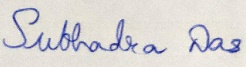 Date:   	 30/09/2023                                                                                                               Scanned Signature (Subhadra Das)	                		                                                                                                                                                                     Sl.Examination PassedYear of passingBoard / Council /No.UniversitySpecialization1HSLC/10th Std.2004SEBA2HSSLC/10+2 Std.2006AHSECScience3Degree (Please Specify)2010Gauhati UniversityElectronics and Telecommunication Engineering4Master’s Degree (Please Specify)2012Gauhati UniversityElectronics and Communication Technology5M. Phil.(Please Specify)6Ph. D.Pursuing Girijananda Chowdhury   University (GCU)(Dept of CSE)  Artificial Intelligence, Bioinformatics7Post-Doctoral(Please Specify)8Others(Please Specify)